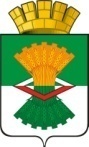 АДМИНИСТРАЦИЯМАХНЁВСКОГО МУНИЦИПАЛЬНОГО ОБРАЗОВАНИЯПОСТАНОВЛЕНИЕ29 июня 2015 года №537п.г.т. МахнёвоОб инвестиционном уполномоченномв Махнёвском муниципальном образованииВ целях создания благоприятного инвестиционного климата на территории Махнёвского муниципального образования  и  реализации инвестиционных проектов, в соответствии с постановлением Администрации Махнёвского муниципального образования от 18 июня 2015 года №513 «Об утверждении Плана мероприятий («дорожной карты») по внедрению муниципального инвестиционного Стандарта в Свердловской области на территории Махнёвского муниципального образования, руководствуясь Уставом  Махнёвского муниципального образования, ПОСТАНОВЛЯЮ:1. Назначить Биргера А.Р.,  заместителя главы Администрации Махнёвского муниципального образования (по экономике, ЖКХ, транспорту и  связи), инвестиционным уполномоченным в Махнёвском муниципальном образовании.2. Утвердить положение об инвестиционном уполномоченном согласно приложению к настоящему постановлению.          3.Опубликовать настоящее постановление в газете «Алапаевская искра» и разместить в сети Интернет на официальном сайте Махнёвского муниципального образования.4. Контроль за исполнением настоящего постановления оставляю за собой.Глава Махнёвскогомуниципального образования                                                                   Н.Д.БузаньПриложениек постановлению АдминистрацииМахнёвского муниципального образования от 29.06.2015г. № 537«Об инвестиционном уполномоченномв Махнёвском муниципальном образовании»ПОЛОЖЕНИЕоб инвестиционном уполномоченномв Махнёвском муниципальном образованииI. Общие положения1. Настоящее Положение определяет порядок осуществления полномочий по оказанию содействия хозяйствующим субъектам в реализации частных инвестиционных проектов.2. Деятельность инвестиционного уполномоченного основывается на принципах:законности;- равноправия и презумпции добросовестности субъектов инвестиционной деятельности;- сбалансированности государственных, муниципальных и частных интересов;- разумного сочетания экономических и социальных интересов;- обеспечения прав и законных интересов субъектов инвестиционной деятельности;- открытости, гласности информации, связанной с инвестиционной привлекательностью и инвестиционным потенциалом Махнёвского муниципального образования.II. Цели и задачи инвестиционного уполномоченного3. Целями деятельности инвестиционного уполномоченного являются:- создание благоприятного инвестиционного климата на территории Махнёвского муниципального образования;- содействие реализации инвестиционных проектов на территории Махнёвского муниципального образования.4. Основными задачами инвестиционного уполномоченного являются:- повышение эффективности муниципальной инвестиционной политики, развитие инфраструктуры содействия инвестиционной деятельности, принятие мер по устранению административных барьеров, инфраструктурных ограничений и улучшению делового климата;- организация работ по формированию муниципальной маркетинговой стратегии и муниципальной программы привлечения инвестиций в развитие муниципального образования;- совершенствование нормативно-правовой базы муниципального образования в сфере регулирования инвестиционной деятельности;- привлечение инвестиционных ресурсов в целях решения социально-экономических задач, организация встреч и сопровождение инвесторов на территории муниципального образования;- проведение работ по позиционированию инвестиционных проектов, реализуемых и предлагаемых к реализации на территории Махнёвского муниципального образования, в Свердловской области, Российской Федерации;- оказание правовой, методической и организационной помощи хозяйствующим субъектам по вопросам, связанным с реализацией инвестиционных проектов;- проведение аналитической работы и мониторинг за реализацией инвестиционных проектов;- осуществление иных функций, связанных с реализацией инвестиционных проектов и относящихся к полномочиям органов местного самоуправления, необходимых для решения вышеуказанных задач.III. Права и обязанности инвестиционного уполномоченного 5. Инвестиционный уполномоченный при осуществлении возложенных на него задач имеет право:- запрашивать от исполнительных органов государственной власти Свердловской области,  граждан и организаций документы, необходимые для осуществления задач, возложенных на инвестиционного уполномоченного;- вносить предложения в Думу Махнёвского муниципального образования, Главе Махнёвского муниципального образования по совершенствованию взаимодействия органов исполнительной власти в решении проблем инвесторов и устранении административных барьеров при реализации инвестиционных проектов, по совершенствованию нормативных правовых актов, регулирующих вопросы инвестиционной деятельности муниципального образования;- взаимодействовать с территориальными органами федеральных органов исполнительной власти по Свердловской области, исполнительными органами государственной власти Свердловской области;- входить  в состав рабочих групп, принимать участие в заседаниях коллегиальных и совещательных органов при Губернаторе Свердловской области и Правительстве Свердловской области при рассмотрении вопросов, относящихся к инвестиционной деятельности.- создавать рабочие группы для рассмотрения обращений хозяйствующих субъектов, осуществления иных мероприятий, связанных с организацией работы инвестиционного уполномоченного;- привлекать при необходимости в установленном порядке специалистов для проработки отдельных вопросов или проведения экспертизы инвестиционных проектов;- инициировать привлечение научных организаций, ученых и специалистов для проработки вопросов, связанных с позиционированием инвестиционного потенциала Махнёвского муниципального образования, привлечением инвесторов, реализацией инвестиционных проектов;- осуществлять иные права, связанные с выполнением возложенных на него функций, в соответствии с действующим законодательством.6. Инвестиционный уполномоченный при осуществлении возложенных на него задач обязан:- обеспечивать соблюдение требований законодательства, прав и законных интересов хозяйствующих субъектов при решении вопросов, связанных с реализацией инвестиционных проектов;- контролировать, в установленном законодательством порядке, ход рассмотрения обращений хозяйствующих субъектов органами местного самоуправления, соблюдение сроков выдачи согласований и подготовки правовых документов на всех стадиях формирования и выделения земельных участков;- обеспечить своевременное формирование и актуализацию инвестиционных паспортов и реестров инвестиционных проектов;- размещать в средствах массовой информации материалы об инвестиционном климате для привлечения инвестиционных ресурсов на территорию Махнёвского муниципального образования.- осуществлять мониторинг за реализацией инвестиционных проектов, выявление проблем, препятствующих реализации инвестиционных проектов частных инвесторов, и выработка предложений по их устранению;- содействовать распространению положительной практики по созданию благоприятного инвестиционного климата.IV. Заключительные положения 7. Информация о работе инвестиционного уполномоченного размещается на официальном сайте Махнёвского муниципального образования в информационно-телекоммуникационной сети "Интернет".